ПРОТОКОЛзаседания Общественного совета при Министерстве финансов
Карачаево-Черкесской РеспубликиПРИСУТСТВОВАЛИ:Джаубаев Р.С. - председатель Общественного совета Евсеева О.Н. - секретарь Общественного совета члены Общественного совета:Батчаева Ф. Б., Кубахов В.В., Трикозова Г.Н., Тлисов А.Б.,Струговцов Д.Д. Кворум имеется.От Министерства финансов Карачаево-Черкесской Республики: Дармилова Н.Д. - Первый заместитель министра финансов Карачаево- Черкесской РеспубликиКамышан В.В.- Заместитель министра финансов Карачаево-Черкесской РеспубликиГербекова Л.А. - начальник отдела по разработке и внедрению современных инноваций в области финансовХубиева М.И. - начальник отдела планирования доходовБатчаев О.О.- начальник отдела сводного планирования и межбюджетныхотношенийПовестка дня:Утверждение плана работы Общественного совета на 2019 год.Предварительное подведение итогов работы за 2018 год.Докладик: Заместитель министра финансов Карачаево-Черкесской Республики Камышаш В.В.ВЫСТУПИЛИ:Джаубаев Р.С., Тлисов А.Б., Струговцов Д.Д.В ходе дискуссии обсуждали:Возможные механизмы мобилизации доходов в республиканский бюджет, в т.ч. мероприятия по легализации «серой» заработной платы, неучтенных доходов физических лиц в целях увеличения поступлений по налогу на доходы физических лиц.Актуальность вопросов повышения уровня финансовой грамотности населения Северо-Кавказского федерального округа, в том числе Карачаево-Черкесской Республики.РЕКОМЕНДОВАЛИ:Предложения по увеличению доходов в республиканский бюджет внести на рассмотрение Комиссии по мобилизации доходов в бюджет Карачаево-Черкесской Республики при Правительстве КЧР.Провести цикл методических семинаров по внедрению игровых форматов в повышение финансовой грамотности населения совместно с Северо-Кавказского институтом - филиалом РАНХиГС при Президенте РФ.РЕШИЛИ:1 .Деятельности	Министерства финансов Карачаево-ЧеркесскойРеспублики по направлениям, обсуждаемым на заседании дать положительную оценку.2.Признать работу Министерства финансов Карачаево-Черкесской Республики по итогам 2018 года эффективной.Решение принято единогласно. Председатель Общественного совета Р.С. Джаубаев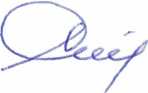 при Министерстве финансов КЧР	Р. С. ДжаубаевСекретарь Общественного совета при Министерстве финансов КЧР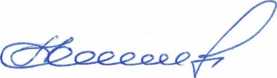 